                 JEDILNIK ŠOLA      13. – 17. maj  2024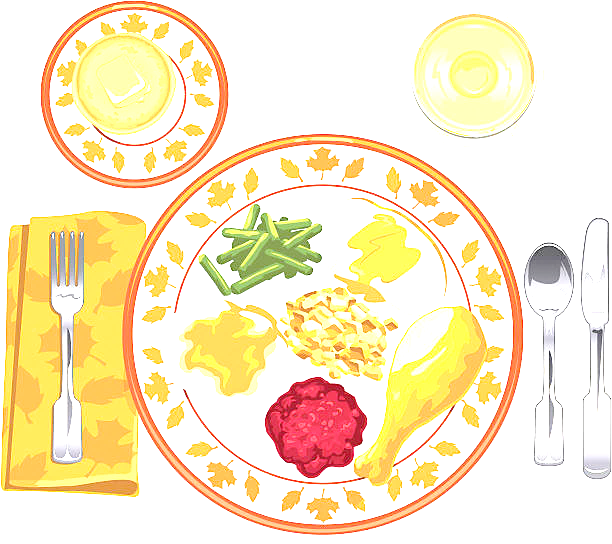 PONEDELJEK                                                         TOREKSREDA ČETRTEkPETEK                                                                                       DOBER TEK!                                 ALERGENIMalica:BUHTELJ, KAKAV, JABOLKAGLUTEN, MLEKO, JAJCAKosilo:KOSTNA JUHA Z ZAKUHO, GOVEDINA PO LOVSKO, TRIBARVNI SVEDRI, ZELENA SOLATA S ČIČERIKO, SOKZELENA, GLUTEN, JAJCAMalica:HOT DOG ŠTRUČKA, HRENOVKA, GORČICA,  SADNI ČAJGLUTEN, GORČIČNO SEMEZdrava šola:JAGODEKosilo:TELEČJA OBARA Z ŽLIČNIKI, AJDOVI ŽGANCI, SLADOLED, VODA GLUTEN, JAJCA, MLEKOMalica:BEL KRUH, MASLO, MED, BELA KAVA, HRUŠKEGLUTEN, GORČIČNO SEMEKosilo:PIŠČANČJI RAŽNJIČ, PEČEN MLADI KROMPIR, KEČAP, SOK Malica:OVSEN KRUH, TOPLJENI SIRČEK, KORENČEK, PLANINSKI ČAJ GLUTEN, MLEKOZdrava šola:GROZDJEKosilo:GOVEJA JUHA Z ZAKUHO, PURANJI ZREZEK V OMAKI, ZELENJAVNI RIŽ, PESA, SOKZELENA, GLUTEN, JAJCAMalica:KRALJEVA ŠTRUČKA FIT, SADNI PINJENEC, MEŠANO SADJEGLUTEN, MLEKOKosilo:KOLERABIČNA JUHA, TORTELINI S KROMPIRJEVIM NADEVOM V DROBTINAH, MOTOVILEC, SOK GLUTEN, JAJCA, MLEKO